清 苑 路 德 起 重 设 备 制 造 有 限 公 司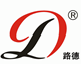 QINGYUANLUDELIFTING EQUIPMENTMANUFACTURING LIMITED诚信 高效 创新 开拓     是品质 是精神 是磨砺产品：铝合金手扳葫芦概念铝合金手扳葫芦全身采用铝合金材料制成，除了具有高强度、高安全性的特点外，还具有质地轻的特点，在同等条件下它的自身重量约是合金钢材质手扳葫芦的三分之一。特点1、高强度、高塑性的铝合金箱体使产品强度大大提高的同时又保持轻便的自重。2、两级变速和短手柄使得操作更省力。3、可360°旋转的手柄，在有限的空间内，提供多种操作方式。4、在空挡上能自由旋转的链轮机构，确保链条能快速、轻便通过。5、全封闭、自动调节的制动系统在保持制动器清洁、干爽的同时有效消除冲击，使工作更安全、可靠。能微动控制重物位注意事项1.严禁超载使用。 2.严禁用人力以外的其他动力操作。 3.在使用前须确认机件完好无损，传动部分及起重链条润滑良好，空转情况正常。 4.起吊前检查上下吊钩是否挂牢。严禁重物吊在尖端等错误操作。起重链条应垂直悬挂，不得有错扭的链环，双行链的下吊钩架不得翻转。应用领域铝合金手扳葫芦适用于线路施工中紧线，调整弧垂，拉线及其它工作，在电力、造船、运输、建筑、矿山、邮电、通讯等部门的设备安装、小型物品的起吊，尤其在狭小的工作场所、野外、高空作业和各种不同角度的牵引等，更具有独特的优越性，且可以很方便的选择合适的操作位置，或以较小吨位的机具成倍地扩大其负载能力，对于较大吨位负载可以采用数个机具并列作业。